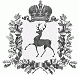 АДМИНИСТРАЦИЯ РАБОЧЕГО ПОСЁЛКА ШАРАНГАШАРАНГСКОГО МУНИЦИПАЛЬНОГО РАЙОНАНИЖЕГОРОДСКОЙ ОБЛАСТИРАСПОРЯЖЕНИЕот  23.03.2018							N08Об утверждении должностной инструкции инспектора военно-учетного стола администрации рабочего поселка Шаранга Шарангского муниципального района Нижегородской области            В соответствии с пунктом  1 статьи 12, пунктом 1 статьи 23 Федерального закона от 02.03.2007 N 25-ФЗ "О муниципальной службе в Российской Федерации":
          1. Утвердить должностную инструкцию инспектора военно-учетного  администрации рабочего поселка Шаранга Шарангского муниципального района Нижегородской области согласно приложению.          2. Контроль за исполнением настоящего распоряжения оставляю за собой.Глава  администрации	С.В.КраевУтвержденараспоряжением администрации  рабочего посёлка Шаранга Шарангского муниципального района Нижегородской областиот  23.03.2018 года №08ДОЛЖНОСТНАЯ   ИНСТРУКЦИЯинспектора военно-учетного столаадминистрации рабочего посёлка Шаранга Шарангского муниципального района Нижегородской области1.Общие положения1.1. Настоящая должностная инструкция определяет функциональные обязанности, права и ответственность инспектора военно-учетного стола   администрации рабочего посёлка Шаранга Шарангского муниципального района Нижегородской области. Инспектор военно-учетного стола   принимается на работу и увольняется с нее в установленном действующим трудовым законодательством порядке главой администрации рабочего посёлка Шаранга Шарангского муниципального района Нижегородской области.1.2. Инспектор военно-учетного стола   непосредственно подчиняется главе администрации.1.3. В своей деятельности Инспектор военно-учетного стола   руководствуется:-действующими законодательными актами;-уставом администрации рабочего посёлка Шаранга Шарангского муниципального района Нижегородской области;-правилами внутреннего трудового распорядка;-приказами и распоряжениями непосредственного руководителя;-настоящей должностной инструкцией.2.Должностные обязанностиИнспектор военно-учетного стола   выполняет следующие обязанности:       2.1.Вести первичный учет граждан, пребывающих в запасе по карточкам первичного учета, а граждан, подлежащих призыву на военную службу, по спискам.       2.2.Производить постановку на воинский учет (снятие с воинского учета)     граждан, которые прибывают на территорию администрации (переезжают в другой район, город) на постоянное или временное место жительство.       2.3.Выявлять совместно с органами внутренних дел граждан, постоянно или временно проживающих на территории администрации подлежащих постановке на воинский учет.      2.4.Вести учет всех предприятий, юридических и физических лиц, занимающихся предпринимательской деятельностью.      2.5.Ежегодно сверять карточки первичного учета и списки граждан, подлежащих призыву на военную службу, с документами воинского учета отдела ВКНО, предприятиями, похозяйственными книгами.      2.6.Направлять по запросам военного комиссариата необходимые для занесения в документы воинского учета сведения о гражданах, встающих на воинский учет и гражданах, состоящих на воинском учете.      2.7.Ежегодно представлять в военный комиссариат района в сентябре списки юношей 15- и 16-летнего возраста, до 5 ноября - списки юношей, подлежащих первоначальной постановке на воинский учет.      2.8.Осуществлять контроль за посещением гражданами, подлежащими призыву на военную службу, лечебно-профилактических учреждений, в которые они направлены для медицинского обследования или освидетельствования.      2.9.Вносит в карточки первичного учета и в списки граждан, подлежавших призыву на военную службу, изменения, касающиеся образования, места работы, должности, семейного положения и места жительства, состоящих на воинском учете, и в 7-дневный срок сообщать в военный комиссариат о внесенных изменениях.      2.10.Разъяснять гражданам их обязанности по воинскому учету, установленные ФЗ РФ  "О воинской обязанности и военной службе", осуществлять контроль за их выполнением.      2.11.При постановке граждан на воинский учёт:
        - Проверить подлинность военных билетов (временных удостоверений в замен военных билетов) и удостоверений граждан, подлежащих призыву на военную службу, наличие отметок о снятии граждан с воинского учета по прежнему месту жительства и постановке офицеров запаса и граждан, подлежащих призыву на военную службу, на воинский учет в военном комиссариате района по новому месту жительства.
       - При обнаружении в военном билете (временных удостоверениях) граждан, подлежащих призыву на военную службу, неоговоренных исправлений, неточностей и подделок, неполного количества листов немедленно сообщить об этом в военный комиссариат для принятия соответствующих мер.
         - Выдавать расписки при приеме от граждан военных билетов (временных удостоверений взамен военных билетов) удостоверений граждан подлежащих призыву на военную службу.
        - Заполнять карточки первичного учета на граждан, пребывающих в запасе. В соответствии с записями в военных билетах заполнять учетные карточки на прапорщиков, мичманов, сержантов, старших солдат и матросов запаса.
        - Высылать в военный комиссариат именной список на граждан, сменивших место жительства в пределах района, а так же граждан, прибывших с временными удостоверениями взамен военных билетов с указанием фамилии, имени, отчества, места жительства и работы, должности этих граждан, наименование органа местного самоуправления, где они ранее состояли на воинском учете. Учетные карточки на этих граждан не заполняются.
         - Производить отметки о постановке граждан на воинский учет в военных билетах и домовых книгах.
         - О гражданах, прибывших из других районов (городов) с мобилизационными предписаниями, сообщать в военный комиссариат района или города, где они ранее состояли на воинском учете. Изъятие мобилизационных предписаний производится только по указанию военного комиссариата, о чем в военных билетах делается отметка.
          - В 7-дневный срок предоставлять в военный комиссариат учетные карточки на прибивших граждан, их мобилизационные предписания, список граждан, прибывших на воинский учет без заполнения учетных карточек, а так же алфавитные карточки граждан, подлежащих призыву на военную службу.             2.12.При снятии граждан с воинского учета:
      - Сделать отметку о снятии с воинского учета в военном билете и домовой книге.
      - Изъять мобилизационное предписание у гражданина, убывающего за пределы района.
      - Сделать отметку об изъятии мобилизационного предписания в военном билете.
      - Составить список граждан, снятых с воинского учета. 2.13. Выполняет иные поручения своего непосредственного руководителя.

3.ПраваИнспектор военно-учетного стола   имеет право:-знакомиться с проектами решений руководства, касающимися его деятельности;-представлять на рассмотрение руководства предложения по совершенствованию работы, связанной с обязанностями, предусмотренными настоящей инструкцией;-получать от  специалистов администрации рабочего посёлка Шаранга Шарангского муниципального района Нижегородской области информацию и документы по вопросам, входящим в его компетенцию;-требовать от руководства предприятия оказать содействия в исполнении своих должностных обязанностей и прав.4.ОтветственностьИнспектор военно-учетного стола   администрации рабочего посёлка Шаранга Шарангского муниципального района Нижегородской области несет ответственность:-за неисполнение (ненадлежащее исполнение) своих должностных обязанностей, предусмотренных настоящей должностной инструкцией, в пределах, определенных трудовым законодательством Российской Федерации;-за совершение в процессе осуществления своей деятельности правонарушения – в пределах, определенных административным, уголовным и гражданским законодательством Российской Федерации;-за причинение материального ущерба – в пределах, определенных трудовым, уголовным и гражданским законодательством Российской Федерации;-за соблюдение правил труда, техники безопасности, противопожарной безопасности.С должностной инструкцией ознакомлена___________________ /_____________/                                                          дата                    подпись1 экз.копии получила  _________________/___________________/______________/                                            дата                           подпись